Nazwisko i imię ucznia:    Profil klasy:      Deklaracja wyboru zajęć rozszerzonych: * Proszę podać przedmiot w razie gdyby nie utworzyła się grupa z dwóch      podanych wcześniej przedmiotów. Podpis rodzica/opiekuna prawnego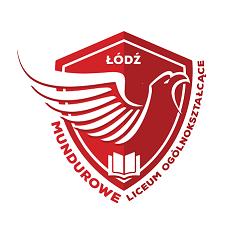 Mundurowe Liceum Ogólnokształcące       w ŁodziMundurowe Liceum Ogólnokształcące       w ŁodziŁódź, dnia                               rokuŁódź, dnia                               rokuŁódź, dnia                               rokuMundurowe Liceum Ogólnokształcące       w ŁodziPierwszy przedmiotDrugi przedmiotAlternatywny przedmiot *